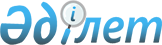 Атырау қаласы мәслихатының 2022 жылғы 27 желтоқсандағы № 219 "2023-2025 жылдарға арналған Атырау қаласына қарасты ауылдық округтер бюджеті туралы" шешіміне өзгерістер енгізу туралыАтырау облысы Атырау қалалық мәслихатының 2023 жылғы 21 желтоқсандағы № 80 шешімі
      Атырау қаласының Мәслихаты ШЕШТІ:
      1. Атырау қаласы мәслихатының 2022 жылғы 27 желтоқсандағы № 219 "2023-2025 жылдарға арналған Атырау қаласына қарасты ауылдық округтер бюджеті туралы" шешіміне келесідей өзгерістер енгізілсін:
      1-тармақ жаңа редакцияда жазылсын:
      1. 2023-2025жылдарға Атырау ауылдық округінің бюджеті тиісінше 1, 2 және 3 – қосымшаларға сәйкес, оның ішінде 2023 жылға келесі көлемдерде бекітілсін:
      1) кірістер – 141 838 мың теңге, оның ішінде:
      салықтық түсімдер – 13 217 мың теңге;
      салықтық емес түсімдер - 86 мың теңге;
      негізгі капиталды сатудан түсетін түсімдер - 0 мың теңге;
      трансферттер түсімі – 128 535 мың теңге;
      2) шығындар – 141 979 мың теңге;
      3) таза бюджеттік кредиттеу – 0 мың теңге, оның ішінде:
      бюджеттік кредиттер – 0 мың теңге;
      бюджеттік кредиттерді өтеу – 0 мың теңге;
      4) қаржы активтерімен операциялар бойынша сальдо – 0 мың теңге, оның ішінде:
      қаржы активтерін сатып алу – 0 мың теңге;
      мемлекеттік қаржы активтерін сатудан түсетін түсімдер – 0 мың теңге;
      5) бюджет тапшылығы (профициті) – - 141 мың теңге;
      6) бюджет тапшылығын қаржыландыру (профицитін пайдалану) – 141 мың теңге;
      қарыздар түсімі – 0 мың теңге;
      қарыздарды өтеу – 0 мың теңге;
      бюджет қаражатының пайдаланылатын қалдықтары – 141 мың теңге.
      2-тармақ жаңа редакцияда жазылсын:
      2. 2023-2025 жылдарға Дамбы ауылдық округінің бюджеті тиісінше 4, 5 және 6-қосымшаларға сәйкес, оның ішінде 2023 жылға мынадай көлемдерде бекітілсін:
      1) кірістер – 117 139 мың теңге, оның ішінде:
      салықтық түсімдер – 6 171 мың теңге;
      салықтық емес түсімдер – 5 мың теңге;
      негізгі капиталды сатудан түсетін түсімдер - 0 мың теңге;
      трансферттер түсімі – 110 963 мың теңге;
      2) шығындар – 117 367 мың теңге;
      3) таза бюджеттік кредиттеу – 0 мың теңге, оның ішінде:
      бюджеттік кредиттер – 0 мың теңге;
      бюджеттік кредиттерді өтеу – 0 мың теңге;
      4) қаржы активтерімен операциялар бойынша сальдо – 0 мың теңге, оның ішінде:
      қаржы активтерін сатып алу – 0 мың теңге;
      мемлекеттік қаржы активтерін сатудан түсетін түсімдер – 0 мың теңге;
      5) бюджет тапшылығы (профициті) – - 228 мың теңге;
      6) бюджет тапшылығын қаржыландыру (профицитін пайдалану) – 228 мың теңге;
      қарыздар түсімі – 0 мың теңге;
      қарыздарды өтеу – 0 мың теңге;
      бюджет қаражатының пайдаланылатын қалдықтары – 228 мың теңге.
      3-тармақ жаңа редакцияда жазылсын:
      3. 2023-2025 жылдарға Еркінқала ауылдық округінің бюджеті тиісінше 7, 8 және 9-қосымшаларға сәйкес, оның ішінде 2023 жылға мынадай көлемдерде бекітілсін:
      1) кірістер – 128 831 мың теңге, оның ішінде:
      салықтық түсімдер – 27 154 мың теңге;
      салықтық емес түсімдер – 94 мың теңге;
      негізгі капиталды сатудан түсетін түсімдер – 1 462 мың теңге;
      трансферттер түсімі – 100 121 мың теңге;
      2) шығындар – 149 607 мың теңге;
      3) таза бюджеттік кредиттеу – 0 мың теңге, оның ішінде:
      бюджеттік кредиттер – 0 мың теңге;
      бюджеттік кредиттерді өтеу – 0 мың теңге;
      4) қаржы активтерімен операциялар бойынша сальдо – 0 мың теңге, оның ішінде:
      қаржы активтерін сатып алу – 0 мың теңге;
      мемлекеттік қаржы активтерін сатудан түсетін түсімдер – 0 мың теңге;
      5) бюджет тапшылығы (профициті) – - 20 776 мың теңге;
      6) бюджет тапшылығын қаржыландыру (профицитін пайдалану) – 20 776 мың теңге;
      қарыздар түсімі – 0 мың теңге;
      қарыздарды өтеу – 0 мың теңге;
      бюджет қаражатының пайдаланылатын қалдықтары – 20 776 мың теңге.
      4-тармақ жаңа редакцияда жазылсын:
      4. 2023-2025 жылдарға Кеңөзек ауылдық округінің бюджеті тиісінше 10, 11 және 12-қосымшаларға сәйкес, оның ішінде 2023 жылға мынадай көлемдерде бекітілсін:
      1) кірістер – 148 057 мың теңге, оның ішінде:
      салықтық түсімдер – 18 401 мың теңге;
      салықтық емес түсімдер – 55 мың теңге;
      негізгі капиталды сатудан түсетін түсімдер – 395 мың теңге;
      трансферттер түсімі – 129 206 мың теңге;
      2) шығындар – 152 681 мың теңге;
      3) таза бюджеттік кредиттеу – 0 мың теңге, оның ішінде:
      бюджеттік кредиттер – 0 мың теңге;
      бюджеттік кредиттерді өтеу – 0 мың теңге;
      4) қаржы активтерімен операциялар бойынша сальдо – 0 мың теңге, оның ішінде:
      қаржы активтерін сатып алу – 0 мың теңге;
      мемлекеттік қаржы активтерін сатудан түсетін түсімдер – 0 мың теңге;
      5) бюджет тапшылығы (профициті) – - 4 624 мың теңге;
      6) бюджет тапшылығын қаржыландыру (профицитін пайдалану) – 4 624 мың теңге;
      қарыздар түсімі – 0 мың теңге;
      қарыздарды өтеу – 0 мың теңге;
      бюджет қаражатының пайдаланылатын қалдықтары – 4 624 мың теңге.
      5-тармақ жаңа редакцияда жазылсын:
      5. 2023-2025 жылдарға Қайыршақты ауылдық округінің бюджеті тиісінше 13, 14 және 15-қосымшаларға сәйкес, оның ішінде 2023 жылға мынадай көлемдерде бекітілсін:
      1) кірістер – 83 865 мың теңге, оның ішінде:
      салықтық түсімдер – 29 556 мың теңге;
      салықтық емес түсімдер – 43 мың теңге;
      негізгі капиталды сатудан түсетін түсімдер - 70 мың теңге;
      трансферттер түсімі – 54 196 мың теңге;
      2) шығындар – 248 794 мың теңге;
      3) таза бюджеттік кредиттеу – 0 мың теңге, оның ішінде:
      бюджеттік кредиттер – 0 мың теңге;
      бюджеттік кредиттерді өтеу – 0 мың теңге;
      4) қаржы активтерімен операциялар бойынша сальдо – 0 мың теңге, оның ішінде:
      қаржы активтерін сатып алу – 0 мың теңге;
      мемлекеттік қаржы активтерін сатудан түсетін түсімдер – 0 мың теңге;
      5) бюджет тапшылығы (профициті) – - 164 929 мың теңге;
      6) бюджет тапшылығын қаржыландыру (профицитін пайдалану) – 164 929 мың теңге;
      қарыздар түсімі – 0 мың теңге;
      қарыздарды өтеу – 0 мың теңге;
      бюджет қаражатының пайдаланылатын қалдықтары – 164 929 мың теңге.
      6-тармақ жаңа редакцияда жазылсын:
      6. 2023-2025 жылдарға Алмалы ауылдық округінің бюджеті тиісінше 16, 17 және 18-қосымшаларға сәйкес, оның ішінде 2023 жылға мынадай көлемдерде бекітілсін:
      1) кірістер – 168 944 мың теңге, оның ішінде:
      салықтық түсімдер – 14 703 мың теңге;
      салықтық емес түсімдер – 72 мың теңге;
      негізгі капиталды сатудан түсетін түсімдер - 0 мың теңге;
      трансферттер түсімі – 154 169 мың теңге;
      2) шығындар – 173 325 мың теңге;
      3) таза бюджеттік кредиттеу – 0 мың теңге, оның ішінде:
      бюджеттік кредиттер – 0 мың теңге;
      бюджеттік кредиттерді өтеу – 0 мың теңге;
      4) қаржы активтерімен операциялар бойынша сальдо – 0 мың теңге, оның ішінде:
      қаржы активтерін сатып алу – 0 мың теңге;
      мемлекеттік қаржы активтерін сатудан түсетін түсімдер – 0 мың теңге;
      5) бюджет тапшылығы (профициті) – - 4 381 мың теңге;
      6) бюджет тапшылығын қаржыландыру (профицитін пайдалану) – 4 381 мың теңге;
      қарыздар түсімі – 0 мың теңге;
      қарыздарды өтеу – 0 мың теңге;
      бюджет қаражатының пайдаланылатын қалдықтары – 4 381 мың теңге.
      7. Көрсетілген шешімнің 1,4,7,10,13,16 қосымшалары осы шешімнің 1,2,3,4,5,6 қосымшаларына сәйкес жаңа редакцияда жазылсын.
      8. Осы шешім 2023 жылдың 1 қаңтарынан бастап қолданысқа енгізіледі. 2023 жылға Атырау ауылдық округінің бюджеті 2023 жылға Дамбы ауылдық округінің бюджеті 2023 жылға арналған Еркінқала ауылдық округінің бюджеті 2023 жылға арналған Кенөзек ауылдық округінің бюджеті 2023 жылға арналған Қайыршақты ауылдық округінің бюджеті 2023 жылға Алмалы ауылдық округінің бюджеті
					© 2012. Қазақстан Республикасы Әділет министрлігінің «Қазақстан Республикасының Заңнама және құқықтық ақпарат институты» ШЖҚ РМК
				
      Атырау қаласыМәслихатының төрағасы

Н. Құрман
Атырау қаласы
мәслихатының 2023 жылғы
21 желтоқсандағы № 80
шешіміне 1 қосымшаАтырау қаласы
мәслихатының 2022 жылғы
27 желтоқсандағы № 219
шешіміне 1 қосымша
Санаты
Санаты
Санаты
Санаты
Санаты
Санаты
Санаты
Санаты
Сомасы, мың теңге
Сыныбы
Сыныбы
Сыныбы
Сыныбы
Сыныбы
Сыныбы
Сыныбы
Сомасы, мың теңге
Кіші сыныбы
Кіші сыныбы
Кіші сыныбы
Сомасы, мың теңге
Атауы
Атауы
Сомасы, мың теңге
1
2
2
2
2
3
4
4
I.Кірістер
I.Кірістер
141 838
1
Салықтық түсімдер
Салықтық түсімдер
13 217
01
01
01
01
Табыс салығы
Табыс салығы
4 263
2
Жеке табыс салығы
Жеке табыс салығы
4 263
04
04
04
04
Меншiкке салынатын салықтар
Меншiкке салынатын салықтар
8 838
1
Мүлiкке салынатын салықтар
Мүлiкке салынатын салықтар
2 440
3
Жер салығы
Жер салығы
1 786
4
Көлiк құралдарына салынатын салық
Көлiк құралдарына салынатын салық
4 612
05
05
05
05
Тауарларға, жұмыстар мен қызметтерге ішкі салықтар
Тауарларға, жұмыстар мен қызметтерге ішкі салықтар
116
3
Табиғи және басқа ресурстарды пайдаланғаны үшін түсімдер
Табиғи және басқа ресурстарды пайдаланғаны үшін түсімдер
116
2
Салықтық емес түсiмдер
Салықтық емес түсiмдер
86
06
06
06
06
Басқа да салықтық емес түсiмдер 
Басқа да салықтық емес түсiмдер 
86
1
Басқа да салықтық емес түсiмдер 
Басқа да салықтық емес түсiмдер 
86
4
Трансферттердің түсімдері
Трансферттердің түсімдері
128 535
02
02
02
02
Мемлекеттiк басқарудың жоғары тұрған органдарынан түсетiн трансферттер
Мемлекеттiк басқарудың жоғары тұрған органдарынан түсетiн трансферттер
128 535
3
Аудандардың (облыстық маңызы бар қаланың) бюджетінен трансферттер
Аудандардың (облыстық маңызы бар қаланың) бюджетінен трансферттер
128 535
Функционалдық топ
Функционалдық топ
Функционалдық топ
Функционалдық топ
Функционалдық топ
Функционалдық топ
Функционалдық топ
Функционалдық топ
Сомасы, мың теңге
Кіші функционалдық топ
Кіші функционалдық топ
Кіші функционалдық топ
Кіші функционалдық топ
Кіші функционалдық топ
Кіші функционалдық топ
Кіші функционалдық топ
Сомасы, мың теңге
Әкімші
Әкімші
Әкімші
Әкімші
Әкімші
Бағдарлама
Бағдарлама
Атауы
1
2
2
3
3
3
4
5
ІІ. ШЫҒЫНДАР
141 979
01
Жалпы сипаттағы мемлекеттiк қызметтер 
51 609
1
1
Мемлекеттiк басқарудың жалпы функцияларын орындайтын өкiлдi, атқарушы және басқа органдар
51 609
124
124
124
Аудандық маңызы бар қала, ауыл, кент, ауылдық округ әкімінің аппараты
51 609
001
Аудандық маңызы бар қала, ауыл, кент, ауылдық округ әкімінің қызметін қамтамасыз ету жөніндегі қызметтер
51 524
022
Мемлекеттік органның күрделі шығыстары
85
07
Тұрғын үй-коммуналдық шаруашылық
90 370
2
2
Коммуналдық шаруашылық
84 755
124
124
124
Аудандық маңызы бар қала, ауыл, кент, ауылдық округ әкімінің аппараты
84 755
014
Елді мекендерді сумен жабдықтауды ұйымдастыру
84 755
3
3
Елді-мекендерді көркейту
5 615
124
124
124
Аудандық маңызы бар қала, ауыл, кент, ауылдық округ әкімінің аппараты
5 615
009
Елді мекендердің санитариясын қамтамасыз ету
5 615
011
Елді мекендерді абаттандыру мен көгалдандыру
0
08
Мәдениет, спорт, туризм және ақпараттық кеңестік
0
01
01
Мәдениет саласындағы қызмет
0
124
124
124
Аудандық маңызы бар қала, ауыл, кент, ауылдық округ әкімінің аппараты
0
006
Жергілікті деңгейдегі мәдени-демалыс жұмысын қолдау
0
Функционалдық топ
Функционалдық топ
Функционалдық топ
Функционалдық топ
Функционалдық топ
Функционалдық топ
Функционалдық топ
Функционалдық топ
Сомасы, мың теңге
Кiшi функция
Кiшi функция
Кiшi функция
Кiшi функция
Кiшi функция
Кiшi функция
Кiшi функция
Сомасы, мың теңге
Бюджеттiк бағдарламалардың әкiмшiсi
Бюджеттiк бағдарламалардың әкiмшiсi
Бюджеттiк бағдарламалардың әкiмшiсi
Бюджеттiк бағдарламалардың әкiмшiсi
Бюджеттiк бағдарламалардың әкiмшiсi
Сомасы, мың теңге
Бағдарлама
Бағдарлама
Сомасы, мың теңге
Атауы
Сомасы, мың теңге
1
2
2
3
3
3
4
5
6
IV. Қаржы активтерімен жасалатын операциялар бойынша сальдо 
0
Қаржы активтерін сатып алу
0
13
Басқалар
0
9
9
Басқалар
0
124
124
124
Аудандық маңызы бар қала, ауыл, кент, ауылдық округ әкімінің аппараты
0
065
Заңды тұлғалардың жарғылық капиталын қалыптастыру немесе ұлғайту
0
Санаты
Санаты
Санаты
Санаты
Санаты
Санаты
Санаты
Санаты
Сомасы, мың теңге
Сыныбы
Сыныбы
Сыныбы
Сыныбы
Сыныбы
Сыныбы
Сыныбы
Сомасы, мың теңге
Кіші сыныбы
Кіші сыныбы
Кіші сыныбы
Кіші сыныбы
Кіші сыныбы
Атауы
Атауы
1
2
2
3
3
3
4
4
5
V.Бюджет тапшылығы (профициті) 
V.Бюджет тапшылығы (профициті) 
-141
VI.Бюджет тапшылығын қаржыландыру (профицитін пайдалану)
VI.Бюджет тапшылығын қаржыландыру (профицитін пайдалану)
141
Қарыздар түсімі
Қарыздар түсімі
0
7
Қарыздар түсімі
Қарыздар түсімі
0
01
01
Мемлекеттік ішкі қарыздар
Мемлекеттік ішкі қарыздар
0
2
2
2
Қарыз алу келісім-шарттары
Қарыз алу келісім-шарттары
0
Функционалдық топ
Функционалдық топ
Функционалдық топ
Функционалдық топ
Функционалдық топ
Функционалдық топ
Функционалдық топ
Функционалдық топ
Сомасы, мың теңге
Кіші функционалдық топ
Кіші функционалдық топ
Кіші функционалдық топ
Кіші функционалдық топ
Кіші функционалдық топ
Кіші функционалдық топ
Кіші функционалдық топ
Сомасы, мың теңге
Әкімші
Әкімші
Әкімші
Әкімші
Әкімші
Бағдарлама
Бағдарлама
Атауы
1
2
2
3
3
3
4
5
6
16
Қарыздарды өтеу
0
1
1
Қарыздарды өтеу
0
124
124
124
Аудандық маңызы бар қала, ауыл, кент, ауылдық округ әкімінің аппараты
0
056
Аудандық маңызы бар қала, ауыл, кент, ауылдық округ әкімі аппаратының жоғары тұрған бюджет алдындағы борышын өтеу
0 
Санаты
Санаты
Санаты
Санаты
Санаты
Санаты
Санаты
Санаты
Сомасы, мың теңге
Сыныбы
Сыныбы
Сыныбы
Сыныбы
Сыныбы
Сыныбы
Сомасы, мың теңге
Кіші сыныбы
Кіші сыныбы
Кіші сыныбы
Кіші сыныбы
Сомасы, мың теңге
Атауы
Атауы
Сомасы, мың теңге
1
1
2
2
3
3
4
4
5
Бюджет қаражаттарының пайдаланылатын қалдықтары
Бюджет қаражаттарының пайдаланылатын қалдықтары
141
8
8
Бюджет қаражаттарының пайдаланылатын қалдықтары
Бюджет қаражаттарының пайдаланылатын қалдықтары
141
01
01
Бюджет қаражаты қалдықтары
Бюджет қаражаты қалдықтары
141
1
1
Бюджет қаражатының бос қалдықтары
Бюджет қаражатының бос қалдықтары
141Атырау қаласы
мәслихатының 2023 жылғы
21 желтоқсандағы № 80
шешіміне 2 қосымшаАтырау қаласы
мәслихатының 2022 жылғы
27 желтоқсанындағы № 219
шешіміне 4 қосымша
Санаты
Санаты
Санаты
Санаты
Санаты
Санаты
Санаты
Санаты
Сомасы, мың теңге
Сыныбы
Сыныбы
Сыныбы
Сыныбы
Сыныбы
Сыныбы
Сомасы, мың теңге
Кіші сыныбы
Кіші сыныбы
Сомасы, мың теңге
Атауы
Атауы
Сомасы, мың теңге
1
1
2
2
3
3
4
4
5
I.Кірістер
I.Кірістер
117 139
1
1
Салықтық түсімдер
Салықтық түсімдер
6 171
01
01
Табыс салығы
Табыс салығы
1 246
2
2
Жеке табыс салығы
Жеке табыс салығы
1 246
04
04
Меншiкке салынатын салықтар
Меншiкке салынатын салықтар
4 835
1
1
Мүлiкке салынатын салықтар
Мүлiкке салынатын салықтар
1 377
3
3
Жер салығы
Жер салығы
270
4
4
Көлiк құралдарына салынатын салық
Көлiк құралдарына салынатын салық
3 188
05
05
Тауарларға, жұмыстар мен қызметтерге ішкі салықтар
Тауарларға, жұмыстар мен қызметтерге ішкі салықтар
90
3
3
Табиғи және басқа ресурстарды пайдаланғаны үшін
Табиғи және басқа ресурстарды пайдаланғаны үшін
90
2
2
Салықтық емес түсiмдер
Салықтық емес түсiмдер
5
01
01
Мемлекеттік меншіктен түсетін кірістер
Мемлекеттік меншіктен түсетін кірістер
5
5
5
Мемлекет меншігіндегі мүлікті жалға беруден түсетін
Мемлекет меншігіндегі мүлікті жалға беруден түсетін
5
4
4
Трансферттердің түсімдері
Трансферттердің түсімдері
110 963
02
02
Мемлекеттiк басқарудың жоғары тұрған органдарынан түсетiн трансферттер
Мемлекеттiк басқарудың жоғары тұрған органдарынан түсетiн трансферттер
110 963
3
3
Аудандардың (облыстық маңызы бар қаланың) бюджетінен трансферттер
Аудандардың (облыстық маңызы бар қаланың) бюджетінен трансферттер
110 963
Функционалдық топ
Функционалдық топ
Функционалдық топ
Функционалдық топ
Функционалдық топ
Функционалдық топ
Функционалдық топ
Функционалдық топ
Сомасы, мың теңге
Кіші функционалдық топ
Кіші функционалдық топ
Кіші функционалдық топ
Кіші функционалдық топ
Кіші функционалдық топ
Кіші функционалдық топ
Кіші функционалдық топ
Сомасы, мың теңге
Әкімші
Әкімші
Әкімші
Әкімші
Әкімші
Сомасы, мың теңге
Бағдарлама
Бағдарлама
Бағдарлама
Атауы
1
2
2
3
3
4
4
5
6
ІІ. ШЫҒЫНДАР
117 367
01
Жалпы сипаттағы мемлекеттiк қызметтер 
51 315
1
1
Мемлекеттiк басқарудың жалпы функцияларын орындайтын өкiлдi, атқарушы және басқа органдар
51 315
124
124
Аудандық маңызы бар қала, ауыл, кент, ауылдық округ әкімінің аппараты
51 315
001
001
Аудандық маңызы бар қала, ауыл, кент, ауылдық округ әкімінің қызметін қамтамасыз ету жөніндегі қызметтер
43 589
022
022
Мемлекеттік органның күрделі шығыстары
7 726
07
Тұрғын үй-коммуналдық шаруашылық
66 052
2
2
Коммуналдық шаруашылық
51 242
124
124
Аудандық маңызы бар қала, ауыл, кент, ауылдық округ әкімінің аппараты
51 242
014
014
Елді мекендерді сумен жабдықтауды ұйымдастыру
51 242
3
3
Елді-мекендерді көркейту
14 810
124
124
Аудандық маңызы бар қала, ауыл, кент, ауылдық округ әкімінің аппараты
14 810
009
009
Елді мекендердің санитариясын қамтамасыз ету
14 067
011
011
Елді мекендерді абаттандыру мен көгалдандыру
743
08
Мәдениет, спорт, туризм және ақпараттық кеңестік
0
01
01
Мәдениет саласындағы қызмет
0
124
124
Аудандық маңызы бар қала, ауыл, кент, ауылдық округ әкімінің аппараты
0
006
006
Жергілікті деңгейдегі мәдени-демалыс жұмысын қолдау
0
Функционалдық топ
Функционалдық топ
Функционалдық топ
Функционалдық топ
Функционалдық топ
Функционалдық топ
Сомасы, мың теңге
Кiшi функция
Кiшi функция
Кiшi функция
Кiшi функция
Кiшi функция
Сомасы, мың теңге
Бюджеттiк бағдарламалардың әкiмшiсi
Бюджеттiк бағдарламалардың әкiмшiсi
Бюджеттiк бағдарламалардың әкiмшiсi
Бюджеттiк бағдарламалардың әкiмшiсi
Сомасы, мың теңге
Бағдарлама
Бағдарлама
Бағдарлама
Атауы
1
2
3
4
4
5
6
IV. Қаржы активтерімен жасалатын операциялар бойынша сальдо 
0
Қаржыактивтерінсатыпалу
0
13
Басқалар
0
9
Басқалар
0
124
Аудандық маңызы бар қала, ауыл, кент, ауылдық округ әкімінің аппараты
0
065
065
Заңды тұлғалардың жарғылық капиталын қалыптастыру немесе ұлғайту
0
Санаты
Санаты
Санаты
Санаты
Санаты
Санаты
Сомасы, мың теңге
Сыныбы
Сыныбы
Сыныбы
Сыныбы
Сыныбы
Сомасы, мың теңге
Кіші сыныбы
Кіші сыныбы
Кіші сыныбы
Кіші сыныбы
Сомасы, мың теңге
Атауы
Атауы
Сомасы, мың теңге
1
2
3
3
4
4
5
V.Бюджет тапшылығы (профициті) 
V.Бюджет тапшылығы (профициті) 
-228
VI.Бюджет тапшылығын қаржыландыру (профицитін пайдалану)
VI.Бюджет тапшылығын қаржыландыру (профицитін пайдалану)
228
Қарыздар түсімі
Қарыздар түсімі
0
7
Қарыздар түсімі
Қарыздар түсімі
0
01
Мемлекеттік ішкі қарыздар
Мемлекеттік ішкі қарыздар
0
2
2
Қарыз алу келісім-шарттары
Қарыз алу келісім-шарттары
0
Функционалдық топ
Функционалдық топ
Функционалдық топ
Функционалдық топ
Функционалдық топ
Функционалдық топ
Функционалдық топ
Функционалдық топ
Сомасы, мың теңге
Кіші функционалдық топ
Кіші функционалдық топ
Кіші функционалдық топ
Кіші функционалдық топ
Кіші функционалдық топ
Кіші функционалдық топ
Кіші функционалдық топ
Сомасы, мың теңге
Әкімші
Әкімші
Әкімші
Әкімші
Әкімші
Сомасы, мың теңге
Бағдарлама
Бағдарлама
Бағдарлама
Сомасы, мың теңге
Атауы
Сомасы, мың теңге
1
2
2
3
3
4
4
5
6
16
Қарыздарды өтеу
0
1
1
Қарыздарды өтеу
0
124
124
Аудандық маңызы бар қала, ауыл, кент, ауылдық округ әкімінің аппараты
0
056
056
Аудандық маңызы бар қала, ауыл, кент, ауылдық округ әкімі аппаратының жоғары тұрған бюджет алдындағы борышын өтеу
0 
Санаты
Санаты
Санаты
Санаты
Санаты
Санаты
Санаты
Санаты
Сомасы, мың теңге
Сыныбы
Сыныбы
Сыныбы
Сыныбы
Сыныбы
Сыныбы
Сомасы, мың теңге
Кіші сыныбы
Кіші сыныбы
Кіші сыныбы
Кіші сыныбы
Сомасы, мың теңге
Атауы
Атауы
Сомасы, мың теңге
1
1
2
2
3
3
4
4
5
Бюджет қаражаттарының пайдаланылатын қалдықтары
Бюджет қаражаттарының пайдаланылатын қалдықтары
228
8
8
Бюджет қаражаттарының пайдаланылатын қалдықтары
Бюджет қаражаттарының пайдаланылатын қалдықтары
228
01
01
Бюджет қаражаты қалдықтары
Бюджет қаражаты қалдықтары
228
1
1
Бюджет қаражатының бос қалдықтары
Бюджет қаражатының бос қалдықтары
228Атырау қаласы
мәслихатының 2023 жылғы
21 желтоқсандағы № 80
шешіміне 3 қосымшаАтырау қаласы
мәслихатының 2022 жылғы
27 желтоқсанындағы № 219
шешіміне 7 қосымша
Санаты
Санаты
Санаты
Санаты
Санаты
Санаты
Санаты
Санаты
Сомасы, мыңтеңге
Сыныбы
Сыныбы
Сыныбы
Сыныбы
Сыныбы
Сомасы, мыңтеңге
Кіші сыныбы 
Кіші сыныбы 
Кіші сыныбы 
Сомасы, мыңтеңге
Атауы
Атауы
Сомасы, мыңтеңге
1
1
1
2
2
3
4
4
5
I.Кірістер
I.Кірістер
128 831
1
1
1
Салықтық түсімдер
Салықтық түсімдер
27154
01
01
Табыс салығы
Табыс салығы
5552
2
Жеке табыс салығы
Жеке табыс салығы
5552
04
04
Меншiкке салынатын салықтар
Меншiкке салынатын салықтар
18 351
1
Мүлiкке салынатын салықтар
Мүлiкке салынатын салықтар
8359
3
Жер салығы
Жер салығы
1 150
4
Көлiк құралдарына салынатын салық
Көлiк құралдарына салынатын салық
8842
05
05
Тауарларға, жұмыстар мен қызметтерге ішкі салықтар
Тауарларға, жұмыстар мен қызметтерге ішкі салықтар
3251
3
Табиғи және басқа ресурстарды пайдаланғаны үшін
Табиғи және басқа ресурстарды пайдаланғаны үшін
3251
2
2
2
Салықтық емес түсімдер
Салықтық емес түсімдер
94
01
01
Мемлекеттік меншіктен түсетін кірістер
Мемлекеттік меншіктен түсетін кірістер
66
5
Мемлекеттік меншіктегі мүлікті жалға беруден түсетін кірістер
Мемлекеттік меншіктегі мүлікті жалға беруден түсетін кірістер
66
06
06
Басқа да салықтық емес түсімдер
Басқа да салықтық емес түсімдер
28
1
Басқа да салықтық емес түсімдер
Басқа да салықтық емес түсімдер
28
3
3
3
Негізгі капиталды сатудан түсетін түсімдер
Негізгі капиталды сатудан түсетін түсімдер
1462
03
03
Жер және материалдық емес активтерді сату
Жер және материалдық емес активтерді сату
1462
1
Жер телімін сату
Жер телімін сату
1462
4
4
4
Трансферттердің түсімдері
Трансферттердің түсімдері
100 121
02
02
Мемлекеттiк басқарудың жоғары тұрған органдарынан түсетiн трансферттер
Мемлекеттiк басқарудың жоғары тұрған органдарынан түсетiн трансферттер
100 121
3
Аудандардың (облыстық маңызы бар қаланың) бюджетінен трансферттер
Аудандардың (облыстық маңызы бар қаланың) бюджетінен трансферттер
100 121
Функционалдық топ
Функционалдық топ
Функционалдық топ
Функционалдық топ
Функционалдық топ
Функционалдық топ
Функционалдық топ
Функционалдық топ
Сомасы, мың теңге
Кіші функционалдық топ
Кіші функционалдық топ
Кіші функционалдық топ
Кіші функционалдық топ
Кіші функционалдық топ
Кіші функционалдық топ
Сомасы, мың теңге
Әкімші
Әкімші
Әкімші
Сомасы, мың теңге
Бағдарлама
Бағдарлама
Сомасы, мың теңге
Атауы
Сомасы, мың теңге
1
1
2
2
2
3
4
5
ІІ. ШЫҒЫНДАР
149 607
01
01
Жалпы сипаттағы мемлекеттiк қызметтер 
68 601
1
1
1
Мемлекеттiк басқарудың жалпы функцияларын орындайтын өкiлдi, атқарушы және басқа органдар
68 601
124
Аудандық маңызы бар қала, ауыл, кент, ауылдық округ әкімінің аппараты
68 601
001
Аудандық маңызы бар қала, ауыл, кент, ауылдық округ әкімінің қызметін қамтамасыз ету жөніндегі қызметтер
60 507
022
Мемлекеттік органның күрделі шығыстары
8 094
07
07
Тұрғын үй-коммуналдық шаруашылық
81 006
2
2
2
Коммуналдық шаруашылық
66 908
124
Аудандық маңызы бар қала, ауыл, кент, ауылдық округ әкімінің аппараты
66 908
014
Елді мекендерді сумен жабдықтауды ұйымдастыру
66 908
3
3
3
Елді-мекендерді көркейту
14 098
124
Аудандық маңызы бар қала, ауыл, кент, ауылдық округ әкімінің аппараты
14 098
009
Елді мекендердің санитариясын қамтамасыз ету
8 913
011
Елді мекендерді абаттандыру мен көгалдандыру
5 185
08
08
Мәдениет, спорт, туризм және ақпараттық кеңестік
0
01
01
01
Мәдениет саласындағы қызмет
0
124
Аудандық маңызы бар қала, ауыл, кент, ауылдық округ әкімінің аппараты
0
006
Жергілікті деңгейдегі мәдени-демалыс жұмысын қолдау
0
Функционалдық топ
Функционалдық топ
Функционалдық топ
Функционалдық топ
Функционалдық топ
Функционалдық топ
Функционалдық топ
Функционалдық топ
Сомасы, мың теңге
Кiшi функция
Кiшi функция
Кiшi функция
Кiшi функция
Кiшi функция
Кiшi функция
Кiшi функция
Сомасы, мың теңге
Бюджеттiк бағдарламалардың әкiмшiсi
Бюджеттiк бағдарламалардың әкiмшiсi
Бюджеттiк бағдарламалардың әкiмшiсi
Бюджеттiк бағдарламалардың әкiмшiсi
Сомасы, мың теңге
Бағдарлама
Бағдарлама
Сомасы, мың теңге
Атауы
Сомасы, мың теңге
1
2
2
2
3
3
4
5
6
IV. Қаржы активтері мен жасалатын операциялар бойынша сальдо 
0
Қаржы активтерін сатып алу
0
13
Басқалар
0
9
9
9
Басқалар
0
124
124
Аудандық маңызы бар қала, ауыл, кент, ауылдық округ әкімінің аппараты
0
065
Заңды тұлғалардың жарғылық капиталын қалыптастыру немесе ұлғайту
0
Санаты
Санаты
Санаты
Санаты
Санаты
Санаты
Санаты
Санаты
Сомасы, мың теңге
Сыныбы
Сыныбы
Сыныбы
Сыныбы
Сыныбы
Сыныбы
Сыныбы
Сомасы, мың теңге
Кіші сыныбы
Кіші сыныбы
Кіші сыныбы
Кіші сыныбы
Сомасы, мың теңге
Атауы
Атауы
Сомасы, мың теңге
1
2
2
2
3
3
4
4
5
V.Бюджет тапшылығы (профициті) 
V.Бюджет тапшылығы (профициті) 
-20 776
VI.Бюджет тапшылығын қаржыландыру (профицитін пайдалану)
VI.Бюджет тапшылығын қаржыландыру (профицитін пайдалану)
20 776
Қарыздар түсімі
Қарыздар түсімі
0
7
Қарыздар түсімі
Қарыздар түсімі
0
01
01
01
Мемлекеттік ішкі қарыздар
Мемлекеттік ішкі қарыздар
0
2
2
Қарыз алу келісім-шарттары
Қарыз алу келісім-шарттары
0
Функционалдық топ
Функционалдық топ
Функционалдық топ
Функционалдық топ
Функционалдық топ
Функционалдық топ
Функционалдық топ
Функционалдық топ
Сомасы, мың теңге
Кіші функционалдық топ
Кіші функционалдық топ
Кіші функционалдық топ
Кіші функционалдық топ
Кіші функционалдық топ
Кіші функционалдық топ
Сомасы, мың теңге
Әкімші
Әкімші
Әкімші
Әкімші
Сомасы, мың теңге
Бағдарлама
Бағдарлама
Сомасы, мың теңге
Атауы
Сомасы, мың теңге
1
1
2
2
3
3
4
5
6
16
16
Қарыздарды өтеу
0
1
1
Қарыздарды өтеу
0
124
124
Аудандық маңызы бар қала, ауыл, кент, ауылдық округ әкімінің аппараты
0
056
Аудандық маңызы бар қала, ауыл, кент, ауылдық округ әкімі аппаратының жоғары тұрған бюджет алдындағы борышын өтеу
0 
Санаты
Санаты
Санаты
Санаты
Санаты
Санаты
Санаты
Санаты
Сомасы, мың теңге
Сыныбы
Сыныбы
Сыныбы
Сыныбы
Сыныбы
Сыныбы
Сыныбы
Сомасы, мың теңге
Кіші сыныбы
Кіші сыныбы
Кіші сыныбы
Кіші сыныбы
Сомасы, мың теңге
Атауы
Атауы
Сомасы, мың теңге
1
2
2
2
3
3
4
4
5
Бюджет қаражаттарының пайдаланылатын қалдықтары
Бюджет қаражаттарының пайдаланылатын қалдықтары
20 776
8
Бюджет қаражаттарының пайдаланылатын қалдықтары
Бюджет қаражаттарының пайдаланылатын қалдықтары
20 776
01
01
01
Бюджет қаражаты қалдықтары
Бюджет қаражаты қалдықтары
20 776
1
1
Бюджет қаражатының бос қалдықтары
Бюджет қаражатының бос қалдықтары
20 776Атырау қаласы
мәслихатының 2023 жылғы
21 желтоқсандағы № 80
шешіміне 4 қосымшаАтырау қаласы
мәслихатының 2022 жылғы
27 желтоқсанындағы № 219
шешіміне 10 қосымша
Санаты
Санаты
Санаты
Санаты
Санаты
Санаты
Санаты
Санаты
Санаты
Санаты
Санаты
Санаты
Сомасы, мың теңге
Сыныбы
Сыныбы
Сыныбы
Сыныбы
Сыныбы
Сыныбы
Сыныбы
Сыныбы
Сыныбы
Сыныбы
Сыныбы
Сомасы, мың теңге
Кіші сыныбы
Кіші сыныбы
Кіші сыныбы
Сомасы, мың теңге
Атауы
Атауы
Атауы
Атауы
Атауы
Сомасы, мың теңге
1
2
2
2
3
3
3
4
4
4
4
4
I.Кірістер
I.Кірістер
I.Кірістер
I.Кірістер
I.Кірістер
148 057
1
Салықтық түсімдер
Салықтық түсімдер
Салықтық түсімдер
Салықтық түсімдер
Салықтық түсімдер
18 401
01
01
01
Табыс салығы
Табыс салығы
Табыс салығы
Табыс салығы
Табыс салығы
1 414
2
2
2
Жеке табыс салығы
Жеке табыс салығы
Жеке табыс салығы
Жеке табыс салығы
Жеке табыс салығы
1 414
04
04
04
Меншiкке салынатын салықтар
Меншiкке салынатын салықтар
Меншiкке салынатын салықтар
Меншiкке салынатын салықтар
Меншiкке салынатын салықтар
16 937
1
1
1
Мүлiкке салынатын салықтар
Мүлiкке салынатын салықтар
Мүлiкке салынатын салықтар
Мүлiкке салынатын салықтар
Мүлiкке салынатын салықтар
8 500
3
3
3
Жер салығы
Жер салығы
Жер салығы
Жер салығы
Жер салығы
60
4
4
4
Көлiк құралдарына салынатын салық
Көлiк құралдарына салынатын салық
Көлiк құралдарына салынатын салық
Көлiк құралдарына салынатын салық
Көлiк құралдарына салынатын салық
8 377
05
05
05
Тауарларға, жұмыстар мен қызметтерге ішкі салықтар
Тауарларға, жұмыстар мен қызметтерге ішкі салықтар
Тауарларға, жұмыстар мен қызметтерге ішкі салықтар
Тауарларға, жұмыстар мен қызметтерге ішкі салықтар
Тауарларға, жұмыстар мен қызметтерге ішкі салықтар
50
3
3
3
Табиғи және басқа ресурстарды пайдаланғаны үшін түсімдер
Табиғи және басқа ресурстарды пайдаланғаны үшін түсімдер
Табиғи және басқа ресурстарды пайдаланғаны үшін түсімдер
Табиғи және басқа ресурстарды пайдаланғаны үшін түсімдер
Табиғи және басқа ресурстарды пайдаланғаны үшін түсімдер
50
2
Салықтық емес түсiмдер
Салықтық емес түсiмдер
Салықтық емес түсiмдер
Салықтық емес түсiмдер
Салықтық емес түсiмдер
55
06
06
06
Басқа да салықтық емес түсiмдер 
Басқа да салықтық емес түсiмдер 
Басқа да салықтық емес түсiмдер 
Басқа да салықтық емес түсiмдер 
Басқа да салықтық емес түсiмдер 
55
1
1
1
Басқа да салықтық емес түсiмдер 
Басқа да салықтық емес түсiмдер 
Басқа да салықтық емес түсiмдер 
Басқа да салықтық емес түсiмдер 
Басқа да салықтық емес түсiмдер 
55
3
Негізгі капиталды сатудан түсетін түсімдер
Негізгі капиталды сатудан түсетін түсімдер
Негізгі капиталды сатудан түсетін түсімдер
Негізгі капиталды сатудан түсетін түсімдер
Негізгі капиталды сатудан түсетін түсімдер
395
01
01
01
Мемлекеттік мекемелерге бекітілген мемлекеттік мүлікті сату
Мемлекеттік мекемелерге бекітілген мемлекеттік мүлікті сату
Мемлекеттік мекемелерге бекітілген мемлекеттік мүлікті сату
Мемлекеттік мекемелерге бекітілген мемлекеттік мүлікті сату
Мемлекеттік мекемелерге бекітілген мемлекеттік мүлікті сату
47
1
1
1
Мемлекеттік мекемелерге бекітілген мемлекеттік мүлікті сату
Мемлекеттік мекемелерге бекітілген мемлекеттік мүлікті сату
Мемлекеттік мекемелерге бекітілген мемлекеттік мүлікті сату
Мемлекеттік мекемелерге бекітілген мемлекеттік мүлікті сату
Мемлекеттік мекемелерге бекітілген мемлекеттік мүлікті сату
47
03
03
03
Жер телімі және материалдық емес активтерді сату
Жер телімі және материалдық емес активтерді сату
Жер телімі және материалдық емес активтерді сату
Жер телімі және материалдық емес активтерді сату
Жер телімі және материалдық емес активтерді сату
348
1
1
1
Жер телімін сату
Жер телімін сату
Жер телімін сату
Жер телімін сату
Жер телімін сату
348
4
Трансферттердің түсімдері
Трансферттердің түсімдері
Трансферттердің түсімдері
Трансферттердің түсімдері
Трансферттердің түсімдері
129 206
02
02
02
Мемлекеттiк басқарудың жоғары тұрған органдарынан түсетiн трансферттер
Мемлекеттiк басқарудың жоғары тұрған органдарынан түсетiн трансферттер
Мемлекеттiк басқарудың жоғары тұрған органдарынан түсетiн трансферттер
Мемлекеттiк басқарудың жоғары тұрған органдарынан түсетiн трансферттер
Мемлекеттiк басқарудың жоғары тұрған органдарынан түсетiн трансферттер
129 206
3
3
3
Аудандардың (облыстық маңызы бар қаланың) бюджетінен трансферттер
Аудандардың (облыстық маңызы бар қаланың) бюджетінен трансферттер
Аудандардың (облыстық маңызы бар қаланың) бюджетінен трансферттер
Аудандардың (облыстық маңызы бар қаланың) бюджетінен трансферттер
Аудандардың (облыстық маңызы бар қаланың) бюджетінен трансферттер
129 206
Функционалдық топ
Функционалдық топ
Функционалдық топ
Функционалдық топ
Функционалдық топ
Функционалдық топ
Функционалдық топ
Функционалдық топ
Функционалдық топ
Функционалдық топ
Функционалдық топ
Функционалдық топ
Сомасы, мың теңге
Кіші функционалдық топ
Кіші функционалдық топ
Кіші функционалдық топ
Кіші функционалдық топ
Кіші функционалдық топ
Кіші функционалдық топ
Кіші функционалдық топ
Кіші функционалдық топ
Кіші функционалдық топ
Кіші функционалдық топ
Сомасы, мың теңге
Әкімші
Әкімші
Әкімші
Әкімші
Әкімші
Әкімші
Әкімші
Әкімші
Сомасы, мың теңге
Бағдарлама
Бағдарлама
Бағдарлама
Бағдарлама
Бағдарлама
Бағдарлама
Сомасы, мың теңге
Атауы
Атауы
Атауы
Сомасы, мың теңге
1
1
2
2
3
3
4
4
4
5
5
5
6
ІІ. ШЫҒЫНДАР
ІІ. ШЫҒЫНДАР
ІІ. ШЫҒЫНДАР
152 681
01
01
Жалпы сипаттағы мемлекеттiк қызметтер 
Жалпы сипаттағы мемлекеттiк қызметтер 
Жалпы сипаттағы мемлекеттiк қызметтер 
56 102
1
1
Мемлекеттiк басқарудың жалпы функцияларын орындайтын өкiлдi, атқарушы және басқа органдар
Мемлекеттiк басқарудың жалпы функцияларын орындайтын өкiлдi, атқарушы және басқа органдар
Мемлекеттiк басқарудың жалпы функцияларын орындайтын өкiлдi, атқарушы және басқа органдар
56 102
124
124
Аудандық маңызы бар қала, ауыл, кент, ауылдық округ әкімінің аппараты
Аудандық маңызы бар қала, ауыл, кент, ауылдық округ әкімінің аппараты
Аудандық маңызы бар қала, ауыл, кент, ауылдық округ әкімінің аппараты
56 102
001
001
001
Аудандық маңызы бар қала, ауыл, кент, ауылдық округ әкімінің қызметін қамтамасыз ету жөніндегі қызметтер
Аудандық маңызы бар қала, ауыл, кент, ауылдық округ әкімінің қызметін қамтамасыз ету жөніндегі қызметтер
Аудандық маңызы бар қала, ауыл, кент, ауылдық округ әкімінің қызметін қамтамасыз ету жөніндегі қызметтер
55 748
022
022
022
Мемлекеттік органның күрделі шығыстары
Мемлекеттік органның күрделі шығыстары
Мемлекеттік органның күрделі шығыстары
354
07
07
Тұрғын үй-коммуналдық шаруашылық
Тұрғын үй-коммуналдық шаруашылық
Тұрғын үй-коммуналдық шаруашылық
96 579
2
2
Коммуналдық шаруашылық
Коммуналдық шаруашылық
Коммуналдық шаруашылық
83 494
124
124
Аудандық маңызы бар қала, ауыл, кент, ауылдық округ әкімінің аппараты
Аудандық маңызы бар қала, ауыл, кент, ауылдық округ әкімінің аппараты
Аудандық маңызы бар қала, ауыл, кент, ауылдық округ әкімінің аппараты
83 494
014
014
014
Елді мекендерді сумен жабдықтауды ұйымдастыру
Елді мекендерді сумен жабдықтауды ұйымдастыру
Елді мекендерді сумен жабдықтауды ұйымдастыру
83 494
3
3
Елді-мекендерді көркейту
Елді-мекендерді көркейту
Елді-мекендерді көркейту
13 085
124
124
Аудандық маңызы бар қала, ауыл, кент, ауылдық округ әкімінің аппараты
Аудандық маңызы бар қала, ауыл, кент, ауылдық округ әкімінің аппараты
Аудандық маңызы бар қала, ауыл, кент, ауылдық округ әкімінің аппараты
13 085
009
009
009
Елді мекендердің санитариясын қамтамасыз ету
Елді мекендердің санитариясын қамтамасыз ету
Елді мекендердің санитариясын қамтамасыз ету
13 085
08
08
Мәдениет, спорт, туризм және ақпараттық кеңестік
Мәдениет, спорт, туризм және ақпараттық кеңестік
Мәдениет, спорт, туризм және ақпараттық кеңестік
0
01
01
Мәдениет саласындағы қызмет
Мәдениет саласындағы қызмет
Мәдениет саласындағы қызмет
0
124
124
Аудандық маңызы бар қала, ауыл, кент, ауылдық округ әкімінің аппараты
Аудандық маңызы бар қала, ауыл, кент, ауылдық округ әкімінің аппараты
Аудандық маңызы бар қала, ауыл, кент, ауылдық округ әкімінің аппараты
0
006
006
006
Жергілікті деңгейдегі мәдени-демалыс жұмысын қолдау
Жергілікті деңгейдегі мәдени-демалыс жұмысын қолдау
Жергілікті деңгейдегі мәдени-демалыс жұмысын қолдау
0
Функционалдық топ
Функционалдық топ
Функционалдық топ
Функционалдық топ
Функционалдық топ
Функционалдық топ
Функционалдық топ
Функционалдық топ
Функционалдық топ
Функционалдық топ
Функционалдық топ
Функционалдық топ
Сомасы, мыңтеңге
Кiшi функция
Кiшi функция
Кiшi функция
Кiшi функция
Кiшi функция
Кiшi функция
Кiшi функция
Кiшi функция
Кiшi функция
Кiшi функция
Кiшi функция
Сомасы, мыңтеңге
Бюджеттiк бағдарламалардың әкiмшiсi
Бюджеттiк бағдарламалардың әкiмшiсi
Бюджеттiк бағдарламалардың әкiмшiсi
Бюджеттiк бағдарламалардың әкiмшiсi
Бюджеттiк бағдарламалардың әкiмшiсi
Бюджеттiк бағдарламалардың әкiмшiсi
Бюджеттiк бағдарламалардың әкiмшiсi
Бюджеттiк бағдарламалардың әкiмшiсi
Сомасы, мыңтеңге
Бағдарлама
Бағдарлама
Бағдарлама
Бағдарлама
Бағдарлама
Бағдарлама
Сомасы, мыңтеңге
Атауы
Атауы
Атауы
Сомасы, мыңтеңге
1
2
2
2
3
3
4
4
4
5
5
5
6
IV. Қаржы активтері мен жасалатын операциялар бойынша сальдо 
IV. Қаржы активтері мен жасалатын операциялар бойынша сальдо 
IV. Қаржы активтері мен жасалатын операциялар бойынша сальдо 
0
Қаржы активтерін сатып алу
Қаржы активтерін сатып алу
Қаржы активтерін сатып алу
0
13
Басқалар
Басқалар
Басқалар
0
9
9
9
Басқалар
Басқалар
Басқалар
0
124
124
Аудандық маңызы бар қала, ауыл, кент, ауылдық округ әкімінің аппараты
Аудандық маңызы бар қала, ауыл, кент, ауылдық округ әкімінің аппараты
Аудандық маңызы бар қала, ауыл, кент, ауылдық округ әкімінің аппараты
0
065
065
065
Заңды тұлғалардың жарғылық капиталын қалыптастыру немесе ұлғайту
Заңды тұлғалардың жарғылық капиталын қалыптастыру немесе ұлғайту
Заңды тұлғалардың жарғылық капиталын қалыптастыру немесе ұлғайту
0
Санаты
Санаты
Санаты
Санаты
Санаты
Санаты
Санаты
Санаты
Санаты
Санаты
Санаты
Санаты
Сомасы, мың теңге
Сыныбы
Сыныбы
Сыныбы
Сыныбы
Сыныбы
Сыныбы
Сыныбы
Сыныбы
Сыныбы
Сыныбы
Сыныбы
Сомасы, мың теңге
Кіші сыныбы
Кіші сыныбы
Кіші сыныбы
Кіші сыныбы
Кіші сыныбы
Кіші сыныбы
Сомасы, мың теңге
Атауы
Атауы
Сомасы, мың теңге
1
2
2
2
2
2
3
3
3
3
4
4
5
V.Бюджет тапшылығы (профициті) 
V.Бюджет тапшылығы (профициті) 
-4 624
VI.Бюджет тапшылығын қаржыландыру (профицитін пайдалану)
VI.Бюджет тапшылығын қаржыландыру (профицитін пайдалану)
4 624
Қарыздар түсімі
Қарыздар түсімі
0
7
Қарыздар түсімі
Қарыздар түсімі
0
01
01
01
01
01
Мемлекеттік ішкі қарыздар
Мемлекеттік ішкі қарыздар
0
2
2
2
2
Қарыз алу келісім-шарттары
Қарыз алу келісім-шарттары
0
Функционалдық топ
Функционалдық топ
Функционалдық топ
Функционалдық топ
Функционалдық топ
Функционалдық топ
Функционалдық топ
Функционалдық топ
Функционалдық топ
Функционалдық топ
Функционалдық топ
Функционалдық топ
Сомасы, мың теңге
Кіші функционалдық топ
Кіші функционалдық топ
Кіші функционалдық топ
Кіші функционалдық топ
Кіші функционалдық топ
Кіші функционалдық топ
Кіші функционалдық топ
Кіші функционалдық топ
Кіші функционалдық топ
Кіші функционалдық топ
Сомасы, мың теңге
Әкімші
Әкімші
Әкімші
Әкімші
Әкімші
Әкімші
Әкімші
Сомасы, мың теңге
Бағдарлама
Бағдарлама
Бағдарлама
Бағдарлама
Сомасы, мың теңге
Атауы
Сомасы, мың теңге
1
1
2
2
2
3
3
3
4
4
4
5
6
16
16
Қарыздарды өтеу
0
1
1
1
Қарыздарды өтеу
0
124
124
124
Аудандық маңызы бар қала, ауыл, кент, ауылдық округ әкімінің аппараты
0
056
056
056
Аудандық маңызы бар қала, ауыл, кент, ауылдық округ әкімі аппаратының жоғары тұрған бюджет алдындағы борышын өтеу
0 
Санаты
Санаты
Санаты
Санаты
Санаты
Санаты
Санаты
Санаты
Санаты
Санаты
Санаты
Санаты
Сомасы, мың теңге
Сыныбы
Сыныбы
Сыныбы
Сыныбы
Сыныбы
Сыныбы
Сыныбы
Сыныбы
Сыныбы
Сомасы, мың теңге
Кіші сыныбы
Кіші сыныбы
Кіші сыныбы
Кіші сыныбы
Кіші сыныбы
Кіші сыныбы
Кіші сыныбы
Сомасы, мың теңге
Атауы
Атауы
Атауы
Атауы
Атауы
Сомасы, мың теңге
1
1
1
2
2
3
3
4
4
4
4
4
5
Бюджет қаражаттарының пайдаланылатын қалдықтары
Бюджет қаражаттарының пайдаланылатын қалдықтары
Бюджет қаражаттарының пайдаланылатын қалдықтары
Бюджет қаражаттарының пайдаланылатын қалдықтары
Бюджет қаражаттарының пайдаланылатын қалдықтары
4 624
8
8
8
Бюджет қаражаттарының пайдаланылатын қалдықтары
Бюджет қаражаттарының пайдаланылатын қалдықтары
Бюджет қаражаттарының пайдаланылатын қалдықтары
Бюджет қаражаттарының пайдаланылатын қалдықтары
Бюджет қаражаттарының пайдаланылатын қалдықтары
4 624
01
01
Бюджет қаражаты қалдықтары
Бюджет қаражаты қалдықтары
Бюджет қаражаты қалдықтары
Бюджет қаражаты қалдықтары
Бюджет қаражаты қалдықтары
4 624
1
1
Бюджет қаражатының бос қалдықтары
Бюджет қаражатының бос қалдықтары
Бюджет қаражатының бос қалдықтары
Бюджет қаражатының бос қалдықтары
Бюджет қаражатының бос қалдықтары
4 624Атырау қаласы
мәслихатының 2023 жылғы
21 желтоқсандағы № 80
шешіміне 5 қосымшаАтырау қаласы
мәслихатының 2022 жылғы
27 желтоқсанындағы № 219
шешіміне 13 қосымша
Санаты
Санаты
Санаты
Санаты
Санаты
Санаты
Санаты
Санаты
Санаты
Сомасы, мың теңге
Сыныбы
Сыныбы
Сыныбы
Сыныбы
Сыныбы
Сыныбы
Сыныбы
Сыныбы
Сомасы, мың теңге
Кіші сыныбы
Кіші сыныбы
Сомасы, мың теңге
Атауы
Атауы
Сомасы, мың теңге
1
2
2
2
2
3
3
4
4
I.Кірістер
I.Кірістер
83 865
1
Салықтық түсімдер
Салықтық түсімдер
29 556
01
01
01
01
Табыс салығы
Табыс салығы
3 941
2
2
Жеке табыс салығы
Жеке табыс салығы
3 941
04
04
04
04
Меншiкке салынатын салықтар
Меншiкке салынатын салықтар
22 762
1
1
Мүлiкке салынатын салықтар
Мүлiкке салынатын салықтар
9 324
3
3
Жер салығы
Жер салығы
1292
4
4
Көлiк құралдарына салынатын салық
Көлiк құралдарына салынатын салық
12 146
05
05
05
05
Тауарларға, жұмыстар мен қызметтерге ішкі салықтар
Тауарларға, жұмыстар мен қызметтерге ішкі салықтар
2853
3
3
Табиғи және басқа ресурстарды пайдаланғаны үшін түсімдер
Табиғи және басқа ресурстарды пайдаланғаны үшін түсімдер
1970
4
4
Кәсiпкерлiк және кәсiби қызметтi жүргiзгенi үшiн алынатын алымдар
Кәсiпкерлiк және кәсiби қызметтi жүргiзгенi үшiн алынатын алымдар
883
2
Салықтық емес түсiмдер
Салықтық емес түсiмдер
43
06
06
06
06
Басқа да салықтық емес түсімдер
Басқа да салықтық емес түсімдер
43
1
1
Басқа да салықтық емес түсімдер
Басқа да салықтық емес түсімдер
43
3
Негізгі капиталды сатудан түсетін түсімдер
Негізгі капиталды сатудан түсетін түсімдер
70
03
03
03
03
жер телімі және материалдық емес активтерді сату
жер телімі және материалдық емес активтерді сату
70
1
1
Жер телімін сату
Жер телімін сату
70
4
Трансферттердің түсімдері
Трансферттердің түсімдері
54 196
02
02
02
02
Мемлекеттiк басқарудың жоғары тұрған органдарынан түсетiн трансферттер
Мемлекеттiк басқарудың жоғары тұрған органдарынан түсетiн трансферттер
54 196
3
3
Аудандардың (облыстық маңызы бар қаланың) бюджетінен трансферттер
Аудандардың (облыстық маңызы бар қаланың) бюджетінен трансферттер
54 196
Функционалдық топ
Функционалдық топ
Функционалдық топ
Функционалдық топ
Функционалдық топ
Функционалдық топ
Функционалдық топ
Функционалдық топ
Функционалдық топ
Сомасы, мың теңге
Кіші функционалдық топ
Кіші функционалдық топ
Кіші функционалдық топ
Кіші функционалдық топ
Кіші функционалдық топ
Сомасы, мың теңге
Әкімші
Әкімші
Әкімші
Әкімші
Сомасы, мың теңге
Бағдарлама
Бағдарлама
Сомасы, мың теңге
Атауы
Сомасы, мың теңге
1
1
1
1
2
3
3
4
5
6
ІІ. ШЫҒЫНДАР
248 794
01
01
01
01
Жалпы сипаттағы мемлекеттiк қызметтер 
92 477
1
Мемлекеттiк басқарудың жалпы функцияларын орындайтын өкiлдi, атқарушы және басқа органдар
92 477
124
124
Аудандық маңызы бар қала, ауыл, кент, ауылдық округ әкімінің аппараты
92 477
001
Аудандық маңызы бар қала, ауыл, кент, ауылдық округ әкімінің қызметін қамтамасыз ету жөніндегі қызметтер
84 931
022
Мемлекеттік органның күрделі шығыстары
7 546
07
07
07
07
Тұрғын үй-коммуналдық шаруашылық
156 317
2
Коммуналдық шаруашылық
92 399
124
124
Аудандық маңызы бар қала, ауыл, кент, ауылдық округ әкімінің аппараты
92 399
014
Елді мекендерді сумен жабдықтауды ұйымдастыру
92 399
3
Елді-мекендерді көркейту
63 918
124
124
Аудандық маңызы бар қала, ауыл, кент, ауылдық округ әкімінің аппараты
63 918
008
Елді мекендердегі көшелерді жарықтандыру
6 663
009
Елді мекендердің санитариясын қамтамасыз ету
14 301
011
Елді мекендерді абаттандыру мен көгалдандыру
42 954
08
08
08
08
Мәдениет, спорт, туризм және ақпараттық кеңестік
0
01
Мәдениет саласындағы қызмет
0
124
124
Аудандық маңызы бар қала, ауыл, кент, ауылдық округ әкімінің аппараты
0
006
Жергілікті деңгейдегі мәдени-демалыс жұмысын қолдау
0
Функционалдық топ
Функционалдық топ
Функционалдық топ
Функционалдық топ
Функционалдық топ
Функционалдық топ
Функционалдық топ
Функционалдық топ
Функционалдық топ
Сомасы, мың теңге
Кiшi функция
Кiшi функция
Кiшi функция
Кiшi функция
Кiшi функция
Кiшi функция
Сомасы, мың теңге
Бюджеттiк бағдарламалардың әкiмшiсi
Бюджеттiк бағдарламалардың әкiмшiсi
Бюджеттiк бағдарламалардың әкiмшiсi
Бюджеттiк бағдарламалардың әкiмшiсi
Сомасы, мың теңге
Бағдарлама
Бағдарлама
Бағдарлама
Сомасы, мың теңге
Атауы
Сомасы, мың теңге
1
1
1
2
2
3
4
4
5
6
IV. Қаржы активтері мен жасалатын операциялар бойынша сальдо 
0
Қаржы активтерін сатып алу
0
13
13
13
Басқалар
0
9
9
Басқалар
0
124
Аудандық маңызы бар қала, ауыл, кент, ауылдық округ әкімінің аппараты
0
065
065
Заңды тұлғалардың жарғылық капиталын қалыптастыру немесе ұлғайту
0
Санаты
Санаты
Санаты
Санаты
Санаты
Санаты
Санаты
Санаты
Санаты
Сомасы, мың теңге
Сыныбы
Сыныбы
Сыныбы
Сыныбы
Сыныбы
Сыныбы
Сомасы, мың теңге
Кіші сыныбы
Кіші сыныбы
Кіші сыныбы
Кіші сыныбы
Сомасы, мың теңге
Атауы
Атауы
Атауы
Сомасы, мың теңге
1
1
1
2
2
3
4
4
4
5
V.Бюджет тапшылығы (профициті) 
V.Бюджет тапшылығы (профициті) 
V.Бюджет тапшылығы (профициті) 
-164 929
VI.Бюджет тапшылығын қаржыландыру (профицитін пайдалану)
VI.Бюджет тапшылығын қаржыландыру (профицитін пайдалану)
VI.Бюджет тапшылығын қаржыландыру (профицитін пайдалану)
164 929
Қарыздар түсімі
Қарыздар түсімі
Қарыздар түсімі
0
7
7
7
Қарыздар түсімі
Қарыздар түсімі
Қарыздар түсімі
0
01
01
Мемлекеттік ішкі қарыздар
Мемлекеттік ішкі қарыздар
Мемлекеттік ішкі қарыздар
0
2
Қарыз алу келісім-шарттары
Қарыз алу келісім-шарттары
Қарыз алу келісім-шарттары
0
Функционалдық топ
Функционалдық топ
Функционалдық топ
Функционалдық топ
Функционалдық топ
Функционалдық топ
Функционалдық топ
Функционалдық топ
Функционалдық топ
Сомасы, мың теңге
Кіші функционалдық топ
Кіші функционалдық топ
Кіші функционалдық топ
Кіші функционалдық топ
Кіші функционалдық топ
Сомасы, мың теңге
Әкімші
Әкімші
Әкімші
Әкімші
Сомасы, мың теңге
Бағдарлама
Бағдарлама
Бағдарлама
Сомасы, мың теңге
Атауы
Сомасы, мың теңге
1
1
1
1
2
3
4
4
5
6
16
16
16
16
Қарыздарды өтеу
0
1
Қарыздарды өтеу
0
124
Аудандық маңызы бар қала, ауыл, кент, ауылдық округ әкімінің аппараты
0
056
056
Аудандық маңызы бар қала, ауыл, кент, ауылдық округ әкімі аппаратының жоғары тұрған бюджет алдындағы борышын өтеу
0 
Санаты
Санаты
Санаты
Санаты
Санаты
Санаты
Санаты
Санаты
Санаты
Сомасы, мың теңге
Сыныбы
Сыныбы
Сыныбы
Сыныбы
Сыныбы
Сыныбы
Сыныбы
Сомасы, мың теңге
Кіші сыныбы
Кіші сыныбы
Кіші сыныбы
Кіші сыныбы
Сомасы, мың теңге
Атауы
Атауы
Атауы
Сомасы, мың теңге
1
1
2
2
2
3
4
4
4
5
Бюджет қаражаттарының пайдаланылатын қалдықтары
Бюджет қаражаттарының пайдаланылатын қалдықтары
Бюджет қаражаттарының пайдаланылатын қалдықтары
164 929
8
8
Бюджет қаражаттарының пайдаланылатын қалдықтары
Бюджет қаражаттарының пайдаланылатын қалдықтары
Бюджет қаражаттарының пайдаланылатын қалдықтары
164 929
01
01
01
Бюджет қаражаты қалдықтары
Бюджет қаражаты қалдықтары
Бюджет қаражаты қалдықтары
164 929
1
Бюджет қаражатының бос қалдықтары
Бюджет қаражатының бос қалдықтары
Бюджет қаражатының бос қалдықтары
164 929Атырау қаласы
мәслихатының 2023 жылғы
21 желтоқсандағы № 80
шешіміне 6 қосымшаАтырау қаласы
мәслихатының 2022 жылғы
27 желтоқсандағы № 219
шешіміне 16 қосымша
Санаты
Санаты
Санаты
Санаты
Санаты
Сомасы, мың теңге
Сыныбы
Сыныбы
Сыныбы
Сыныбы
Сомасы, мың теңге
Кіші сыныбы
Кіші сыныбы
Сомасы, мың теңге
Атауы
Сомасы, мың теңге
1
2
3
3
4
I.Кірістер
168 944
1
Салықтық түсімдер
14 703
01
Табыс салығы
2 800
2
2
Жеке табыс салығы
2 800
04
Меншiкке салынатын салықтар
11 557
1
1
Мүлiкке салынатын салықтар
2 020
3
3
Жер салығы
1 500
4
4
Көлiк құралдарына салынатын салық
8037
05
Тауарларға, жұмыстар мен қызметтерге ішкі салықтар
346
3
3
Табиғи және басқа ресурстарды пайдаланғаны үшін түсімдер
346
2
Салықтық емес түсiмдер
72
06
Басқа да салықтық емес түсiмдер 
72
1
1
Басқа да салықтық емес түсiмдер 
72
4
Трансферттердің түсімдері
154 169
02
Мемлекеттiк басқарудың жоғары тұрған органдарынан түсетiн трансферттер
154 169
3
3
Аудандардың (облыстық маңызы бар қаланың) бюджетінен трансферттер
154 169
Функционалдық топ
Функционалдық топ
Функционалдық топ
Функционалдық топ
Функционалдық топ
Сомасы, мың теңге
Кіші функционалдық топ
Кіші функционалдық топ
Кіші функционалдық топ
Кіші функционалдық топ
Сомасы, мың теңге
Әкімші
Әкімші
Әкімші
Бағдарлама
Бағдарлама
Атауы
1
2
3
4
5
ІІ. ШЫҒЫНДАР
173 325
173 325
01
Жалпы сипаттағы мемлекеттiк қызметтер 
46 952
46 952
1
Мемлекеттiк басқарудың жалпы функцияларын орындайтын өкiлдi, атқарушы және басқа органдар
46 952
46 952
124
Аудандық маңызы бар қала, ауыл, кент, ауылдық округ әкімінің аппараты
46 952
46 952
001
Аудандық маңызы бар қала, ауыл, кент, ауылдық округ әкімінің қызметін қамтамасыз ету жөніндегі қызметтер
46 612
46 612
022
Мемлекеттік органның күрделі шығыстары
340
340
06
Әлеуметтік көмек және әлеуметтік қаматамасыз ету
3 290
3 290
02
Әлеуметтік көмек
3 290
3 290
124
Аудандық маңызы бар қала, ауыл, кент, ауылдық округ әкімінің аппараты
3 290
3 290
003
Мұқтаж азаматтарға үйінде әлеуметтік көмек көрсету 
3 290
3 290
08
Мәдениет, спорт, туризм және ақпараттық кеңестік
38437
38437
01
Мәдениет саласындағы қызмет
38437
38437
124
Аудандық маңызы бар қала, ауыл, кент, ауылдық округ әкімінің аппараты
38437
38437
006
Жергілікті деңгейде мәдени-демалыс жұмысын қолдау
38 437
38 437
07
Тұрғын үй-коммуналдық шаруашылық
84646
84646
02
Коммуналдық шаруашылық
70 560
70 560
124
Аудандық маңызы бар қала, ауыл, кент, ауылдық округ әкімінің аппараты
70 560
70 560
014
Елді мекендерді сумен жабдықтауды ұйымдастыру
70 560
70 560
3
Елді-мекендерді көркейту
14 086
14 086
124
Аудандық маңызы бар қала, ауыл, кент, ауылдық округ әкімінің аппараты
14 086
14 086
009
Елді мекендердің санитариясын қамтамасыз ету
14 086
14 086
Функционалдық топ
Функционалдық топ
Функционалдық топ
Функционалдық топ
Функционалдық топ
Сомасы, мың теңге
Кiшi функция
Кiшi функция
Кiшi функция
Кiшi функция
Сомасы, мың теңге
Бюджеттiк бағдарламалардың әкiмшiсi
Бюджеттiк бағдарламалардың әкiмшiсi
Бюджеттiк бағдарламалардың әкiмшiсi
Сомасы, мың теңге
Бағдарлама
Бағдарлама
Сомасы, мың теңге
Атауы
Сомасы, мың теңге
1
2
3
4
5
6
IV. Қаржы активтерімен жасалатын операциялар бойынша сальдо 
0
Қаржыактивтерінсатыпалу
0
13
Басқалар
0
9
Басқалар
0
124
Аудандық маңызы бар қала, ауыл, кент, ауылдық округ әкімінің аппараты
0
065
Заңды тұлғалардың жарғылықка питалын қалыптастыру немесе ұлғайту
0
Санаты
Санаты
Санаты
Санаты
Санаты
Сомасы, мың теңге
Сыныбы
Сыныбы
Сыныбы
Сыныбы
Сомасы, мың теңге
Кіші сыныбы
Кіші сыныбы
Кіші сыныбы
Атауы
Атауы
1
2
3
4
4
5
5
V.Бюджет тапшылығы (профициті) 
V.Бюджет тапшылығы (профициті) 
-4381
-4381
VI.Бюджет тапшылығын қаржыландыру (профицитін пайдалану)
VI.Бюджет тапшылығын қаржыландыру (профицитін пайдалану)
4381
4381
Қарыздар түсімі
Қарыздар түсімі
0
0
7
Қарыздар түсімі
Қарыздар түсімі
0
0
01
Мемлекеттік ішкі қарыздар
Мемлекеттік ішкі қарыздар
0
0
2
Қарыз алу келісім-шарттары
Қарыз алу келісім-шарттары
0
0
Функционалдық топ
Функционалдық топ
Функционалдық топ
Функционалдық топ
Функционалдық топ
Сомасы, мың теңге
Кіші функционалдық топ
Кіші функционалдық топ
Кіші функционалдық топ
Кіші функционалдық топ
Сомасы, мың теңге
Әкімші
Әкімші
Әкімші
Бағдарлама
Бағдарлама
Атауы
1
2
3
4
5
6
6
16
Қарыздарды өтеу
0
0
1
Қарыздарды өтеу
0
0
124
Аудандық маңызы бар қала, ауыл, кент, ауылдық округ әкімінің аппараты
0
0
056
Аудандық маңызы бар қала, ауыл, кент, ауылдық округ әкімі аппаратының жоғары тұрған бюджет алдындағы борышын өтеу
0 
0 
Санаты
Санаты
Санаты
Санаты
Санаты
Сомасы, мың теңге
Сыныбы
Сыныбы
Сыныбы
Сыныбы
Сомасы, мың теңге
Кіші сыныбы
Кіші сыныбы
Кіші сыныбы
Сомасы, мың теңге
Атауы
Атауы
1
2
3
4
4
5
5
Бюджет қаражаттарының пайдаланылатын қалдықтары
Бюджет қаражаттарының пайдаланылатын қалдықтары
4381
4381
8
Бюджет қаражаттарының пайдаланылатын қалдықтары
Бюджет қаражаттарының пайдаланылатын қалдықтары
4381
4381
01
Бюджет қаражаты қалдықтары
Бюджет қаражаты қалдықтары
4381
4381
1
Бюджет қаражатының бос қалдықтары
Бюджет қаражатының бос қалдықтары
4381
4381